ЗАКОНРЕСПУБЛИКИ ХАКАСИЯОБ ОТДЕЛЬНЫХ ВОПРОСАХ ПРОВЕДЕНИЯПУБЛИЧНЫХ МЕРОПРИЯТИЙ В РЕСПУБЛИКЕ ХАКАСИЯПринятВерховным СоветомРеспублики Хакасия14 февраля 2007 годаНастоящий Закон направлен на обеспечение условий проведения собраний, митингов, демонстраций, шествий и пикетирований, различных форм сочетания данных акций (далее - публичные мероприятия) на территории Республики Хакасия в соответствии с требованиями Федерального закона от 19 июня 2004 года N 54-ФЗ "О собраниях, митингах, демонстрациях, шествиях и пикетированиях" (далее - Федеральный закон "О собраниях, митингах, демонстрациях, шествиях и пикетированиях").(в ред. Закона Республики Хакасия от 20.12.2012 N 131-ЗРХ)Статья 1. Предмет регулирования настоящего Закона(в ред. Закона Республики Хакасия от 20.12.2012 N 131-ЗРХ)Настоящий Закон осуществляет правовое регулирование отдельных отношений в области проведения публичных мероприятий в Республике Хакасия в соответствии с Федеральным законом "О собраниях, митингах, демонстрациях, шествиях и пикетированиях".Статья 2. Основные понятия, используемые в настоящем Законе(в ред. Закона Республики Хакасия от 15.02.2011 N 10-ЗРХ)1. В настоящем Законе используются следующие основные понятия:1) публичное мероприятие муниципального значения - публичное мероприятие, проводимое на территории муниципального образования (городского округа, городского, сельского поселения);2) публичное мероприятие районного значения - публичное мероприятие, проводимое одновременно на территории нескольких муниципальных образований (городских или сельских поселений, входящих в состав муниципального района);3) публичное мероприятие республиканского значения - публичное мероприятие, проводимое одновременно на территории нескольких муниципальных районов и (или) городских округов (муниципального района и городского округа) или на территории, непосредственно прилегающей к зданиям, в которых размещаются федеральные органы государственной власти, органы государственной власти Республики Хакасия.2. Иные понятия, используемые в настоящем Законе, применяются в тех же значениях, что и в Федеральном законе "О собраниях, митингах, демонстрациях, шествиях и пикетированиях".Статья 3. Органы, в которые подается уведомление о проведении публичного мероприятия1. Уведомление о проведении публичного мероприятия (далее - уведомление) подается его организатором в письменной форме:(в ред. Закона Республики Хакасия от 14.10.2020 N 54-ЗРХ)- в администрацию муниципального образования по месту проведения публичного мероприятия - о проведении публичного мероприятия муниципального значения;(в ред. Закона Республики Хакасия от 15.02.2011 N 10-ЗРХ)- в администрацию муниципального района - о проведении публичного мероприятия районного значения;(в ред. Закона Республики Хакасия от 15.02.2011 N 10-ЗРХ)- в орган исполнительной власти Республики Хакасия, уполномоченный Правительством Республики Хакасия, - о проведении публичного мероприятия республиканского значения.(в ред. Закона Республики Хакасия от 15.02.2011 N 10-ЗРХ)2. Информация об уполномоченных должностных лицах, структурных подразделениях, ответственных за прием уведомлений в администрациях муниципальных образований, в органе исполнительной власти Республики Хакасия, уполномоченном Правительством Республики Хакасия, размещается в зданиях (помещениях) местных администраций и должна быть доступна для граждан.3. Уведомление подлежит регистрации органом, в который оно подается, в день его поступления с присвоением регистрационного номера и указанием даты и времени его получения.В целях документального подтверждения получения уведомления на его копии, которая остается у организатора публичного мероприятия, делается отметка о дате и времени приема уведомления, указываются наименование органа, указанного в части 1 настоящей статьи, должность, фамилия и инициалы лица, зарегистрировавшего данное уведомление.(часть 3 введена Законом Республики Хакасия от 14.10.2020 N 54-ЗРХ)Статья 4. Сроки подачи уведомления1. Уведомление о проведении публичного мероприятия (за исключением публичного мероприятия, проводимого депутатом законодательного (представительного) органа государственной власти, депутатом представительного органа муниципального образования в целях информирования избирателей о своей деятельности при встрече с избирателями, а также публичных мероприятий, уведомление о проведении которых не требуется в соответствии с Федеральным законом "О собраниях, митингах, демонстрациях, шествиях и пикетированиях") подается в рабочее время в срок не ранее 15 дней и не позднее 10 дней до дня проведения публичного мероприятия.(в ред. Законов Республики Хакасия от 20.12.2012 N 131-ЗРХ, от 03.10.2017 N 62-ЗРХ)1.1. Уведомление о проведении публичного мероприятия депутатом законодательного (представительного) органа государственной власти, депутатом представительного органа муниципального образования в целях информирования избирателей о своей деятельности при встрече с избирателями (за исключением собрания и пикетирования, проводимого одним участником без использования быстровозводимой сборно-разборной конструкции) подается в срок не ранее 10 и не позднее 5 дней до дня проведения публичного мероприятия.(часть 1.1 введена Законом Республики Хакасия от 03.10.2017 N 62-ЗРХ)2. При проведении пикетирования группой лиц либо пикетирования, осуществляемого одним участником с использованием быстровозводимой сборно-разборной конструкции, создающей препятствия для движения пешеходов и транспортных средств, уведомление о проведении данного публичного мероприятия может подаваться в срок не позднее трех дней до дня его проведения, а если указанные дни совпадают с воскресеньем и (или) нерабочим праздничным днем (нерабочими праздничными днями), - не позднее четырех дней до дня его проведения.(в ред. Законов Республики Хакасия от 15.02.2011 N 10-ЗРХ, от 11.04.2016 N 25-ЗРХ)3. Если срок подачи уведомления о проведении публичного мероприятия полностью совпадает с нерабочими праздничными днями, уведомление может быть подано в последний рабочий день, предшествующий нерабочим праздничным дням.(часть 3 введена Законом Республики Хакасия от 06.11.2015 N 93-ЗРХ)4. При исчислении сроков подачи уведомления о проведении публичного мероприятия не учитываются день получения такого уведомления органом, в который оно подается в соответствии со статьей 3 настоящего Закона, и день проведения публичного мероприятия.(часть 4 введена Законом Республики Хакасия от 11.03.2021 N 18-ЗРХ)Статья 5. Содержание уведомления1. В уведомлении указываются:1) цель публичного мероприятия;2) форма публичного мероприятия;3) место (места) проведения публичного мероприятия, маршруты движения участников, а в случае, если публичное мероприятие будет проводиться с использованием транспортных средств, информация об использовании транспортных средств;(в ред. Закона Республики Хакасия от 15.02.2011 N 10-ЗРХ)4) дата, время начала и окончания публичного мероприятия;5) предполагаемое число участников публичного мероприятия;6) формы и методы обеспечения организатором публичного мероприятия общественного порядка, организации медицинской помощи и санитарного обслуживания, намерение использовать звукоусиливающие технические средства при проведении публичного мероприятия;(в ред. Законов Республики Хакасия от 15.02.2011 N 10-ЗРХ, от 11.03.2021 N 18-ЗРХ)7) фамилия, имя, отчество либо наименование организатора публичного мероприятия, сведения о его месте жительства или пребывания либо о месте нахождения, номер телефона;8) фамилии, имена и отчества лиц, уполномоченных организатором публичного мероприятия выполнять распорядительные функции по организации и проведению публичного мероприятия;8(1) реквизиты банковского счета организатора публичного мероприятия, используемого для сбора денежных средств на организацию и проведение публичного мероприятия, предполагаемое количество участников которого превышает 500 человек;(п. 8(1) введен Законом Республики Хакасия от 11.03.2021 N 18-ЗРХ)9) дата подачи уведомления.2. Уведомление подписывается организатором публичного мероприятия и лицами, уполномоченными организатором публичного мероприятия выполнять распорядительные функции по его организации и проведению.3. К уведомлению организатор вправе приложить регламент проведения публичного мероприятия.Статья 6. Документы, необходимые при подаче уведомления1. Уведомление подается гражданином, организующим публичное мероприятие. Если организатором публичного мероприятия является политическая партия, иное общественное или религиозное объединение, их региональные отделения или иные структурные подразделения, уведомление подается представителем, уполномоченным организатором публичного мероприятия.2. Лицо, подающее уведомление, представляет документ, удостоверяющий его личность (паспорт гражданина Российской Федерации либо иной заменяющий его документ). Кроме того, уполномоченный представитель политической партии, другого общественного либо религиозного объединения, их регионального отделения или иного структурного подразделения представляет документ, подтверждающий его полномочия выступать от имени организатора публичного мероприятия.Статья 6(1). Проведение публичного мероприятия на объектах транспортной инфраструктуры(введена Законом Республики Хакасия от 15.02.2011 N 10-ЗРХ)1. В случае проведения публичного мероприятия на объектах транспортной инфраструктуры, используемых для транспорта общего пользования и не относящихся к местам, в которых проведение публичного мероприятия запрещено в соответствии с Федеральным законом "О собраниях, митингах, демонстрациях, шествиях и пикетированиях", уведомление подается его организаторами в письменной форме в орган исполнительной власти Республики Хакасия, уполномоченный Правительством Республики Хакасия, или в администрацию муниципального образования в порядке, установленном статьями 4 - 6 настоящего Закона.(в ред. Законов Республики Хакасия от 24.02.2012 N 13-ЗРХ, от 20.12.2012 N 131-ЗРХ)2. Утратила силу. - Закон Республики Хакасия от 24.02.2012 N 13-ЗРХ.Статья 6(2). Минимальное допустимое расстояние между лицами, осуществляющими пикетирование, проводимое одним участником(введена Законом Республики Хакасия от 20.12.2012 N 131-ЗРХ)Минимальное допустимое расстояние между лицами, осуществляющими пикетирование, проводимое одним участником, составляет 50 метров.Статья 6(3). Утратила силу. - Закон Республики Хакасия от 14.07.2023 N 57-ЗРХ.Статья 6(4). Специально отведенные места, порядок их использования и нормы их предельной заполняемости(введена Законом Республики Хакасия от 20.12.2012 N 131-ЗРХ)1. Единые места, специально отведенные или приспособленные для коллективного обсуждения общественно значимых вопросов и выражения общественных настроений, а также для массового присутствия граждан для публичного выражения общественного мнения по поводу актуальных проблем преимущественно общественно-политического характера (далее - специально отведенные места), определяет Правительство Республики Хакасия с учетом положений Федерального закона "О собраниях, митингах, демонстрациях, шествиях и пикетированиях".2. Специально отведенные места используются по их назначению с учетом норм предельной заполняемости специально отведенных мест, за исключением случаев осуществления пикетирований, проводимых одним участником, с соблюдением минимально допустимого расстояния, установленного статьей 6(2) настоящего Закона.3. В одном специально отведенном месте в одно и то же время не может быть проведено более одного публичного мероприятия, за исключением случаев осуществления пикетирований, проводимых одним участником, с соблюдением минимально допустимого расстояния, установленного статьей 6(2) настоящего Закона.4. Использование специально отведенных мест для проведения публичного мероприятия осуществляется после подачи его организаторами уведомления в порядке, установленном статьями 3 - 6 настоящего Закона.5. В случае направления организаторами нескольких публичных мероприятий уведомлений о проведении публичных мероприятий в специально отведенных местах в одно и то же время очередность использования специально отведенных мест определяется исходя из времени получения соответствующих уведомлений уполномоченным органом государственной власти Республики Хакасия или органом местного самоуправления.6. По окончании публичного мероприятия, но не позднее времени окончания, которое указано в уведомлении о его проведении, специально отведенное место должно быть освобождено организаторами публичного мероприятия от его участников, а также от применяемых при его проведении технических, транспортных средств, средств наглядной агитации.7. Нормы предельной заполняемости специально отведенных мест составляют:1) для открытой территории, а также для помещения, не оборудованного стационарными зрительскими местами, - не более одного человека на 1 квадратный метр;2) для помещения, оборудованного стационарными зрительскими местами, - не более количества стационарных зрительских мест.Статья 6(5). Предельная численность лиц, участвующих в публичных мероприятиях в специально отведенных местах, уведомление о проведении которых не требуется(в ред. Закона Республики Хакасия от 06.11.2015 N 93-ЗРХ)(введена Законом Республики Хакасия от 20.12.2012 N 131-ЗРХ)Предельная численность лиц, участвующих в публичных мероприятиях в специально отведенных местах, уведомление о проведении которых не требуется, составляет 100 человек.(в ред. Закона Республики Хакасия от 06.11.2015 N 93-ЗРХ)Статья 7. Вступление в силу настоящего ЗаконаНастоящий Закон вступает в силу по истечении 10 дней со дня его официального опубликования.Председатель ПравительстваРеспублики ХакасияА.И.ЛЕБЕДЬАбакан22 февраля 2007 годаN 11-ЗРХ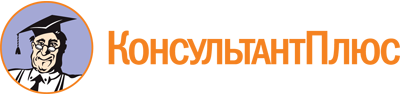 Закон Республики Хакасия от 22.02.2007 N 11-ЗРХ
(ред. от 14.07.2023)
"Об отдельных вопросах проведения публичных мероприятий в Республике Хакасия"
(принят ВС РХ 14.02.2007)Документ предоставлен КонсультантПлюс

www.consultant.ru

Дата сохранения: 04.12.2023
 22 февраля 2007 годаN 11-ЗРХСписок изменяющих документов(в ред. Законов Республики Хакасияот 15.02.2011 N 10-ЗРХ, от 24.02.2012 N 13-ЗРХ, от 20.12.2012 N 131-ЗРХ,от 06.11.2015 N 93-ЗРХ, от 11.04.2016 N 25-ЗРХ, от 03.10.2017 N 62-ЗРХ,от 14.10.2020 N 54-ЗРХ, от 11.03.2021 N 18-ЗРХ, от 14.07.2023 N 57-ЗРХ,с изм., внесенными решением Верховного судаРеспублики Хакасия от 18.01.2011)